                    Colegio Carlos Miranda Miranda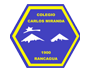                       Lenguaje Verbal /Carla Ibarra Castañeda                     Educadora de PárvulosGUÍA DE APOYO N ° 5Actividad Poesía “Los cinco sentidos”	Horario de actividades para trabajar durante la semana         LUNES               MARTES            MIERCOLES          JUEVES            VIERNES                      Colegio Carlos Miranda Miranda                      Lenguaje Verbal/Carla Ibarra Castañeda                      Educadora de PárvulosGUIA DE APOYO N°1Nombre: _________________________________________________________Fecha:  lunes 27 de abril del 2020Escucha atentamente la Poesía “Los cinco sentidos “            ¿Qué es poesía? Es la manifestacion de la bellez o de los sentimientos por medio de la palabra,que genera determinadas emociones en el lector u oyente . Primero un adulto leera la poesía con entonación,luego lee el adulto y tu repites,y por último tratarás de decirle tu solo(a).   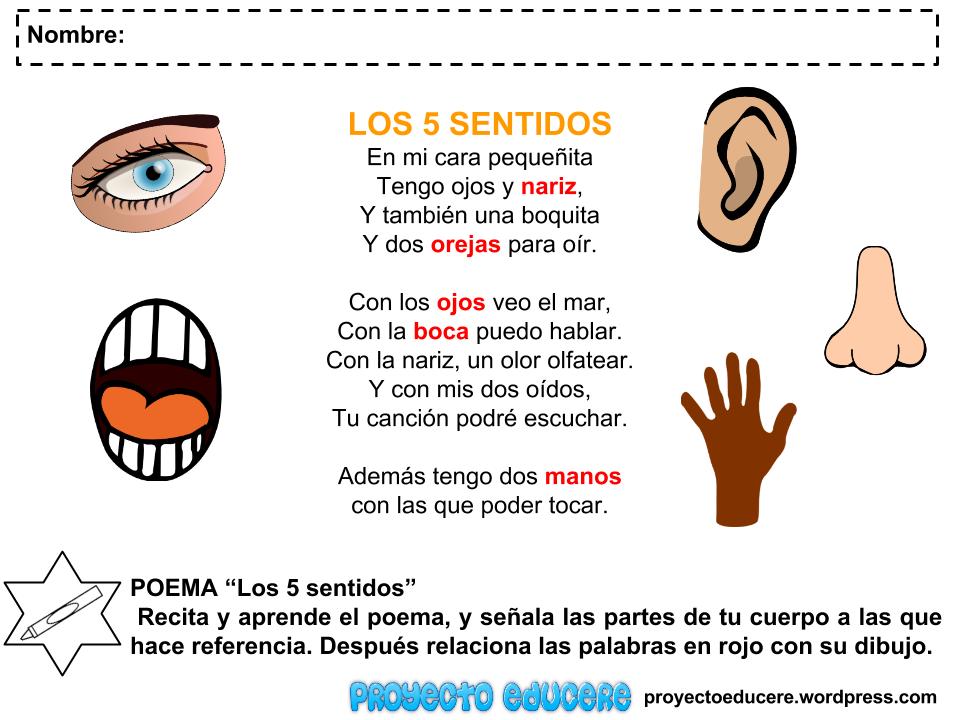 A continuación encontarás algunas preguntas sugeridas para que un adulto te las lea y tu debes responder .¿CÓMO TE RESULTÓ LA ACTIVIDAD? COLOREA CÓMO LA EVALUARÍAS TÚ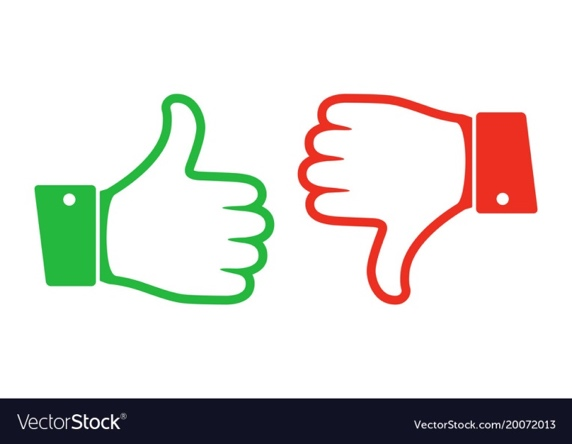                         Colegio Carlos Miranda Miranda                           Lenguaje Verbal /Carla Ibarra Castañeda                           Educadora de Párvulos                                                                             GUIA DE APOYO N°2Nombre: _________________________________________________________Fecha:   jueves 30 de abril del 2020Separación de sílabas: consiste en separar la palabra en sílabas (puedes apoyarte con  aplausos) Por ejemplo:     COCODRILO                         CO-   CO-   DRI-    LO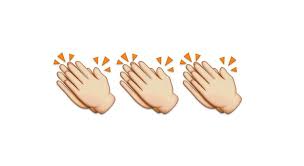 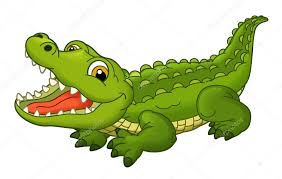 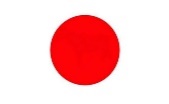 Separa sílabas apoyandote de los aplausos,luego colorea la cantidad de sílabas  que tenga cada palabra ( puedes colorear también los dibujos)  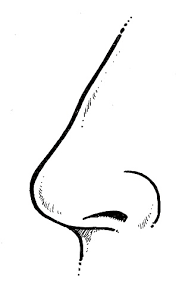 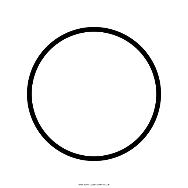               NARIZ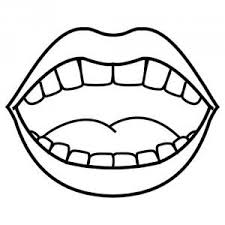              BOCA 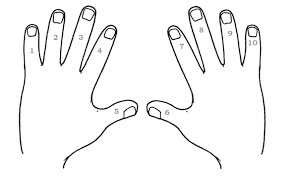            MANOS 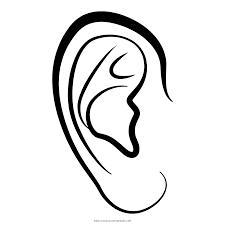           OREJA                                       ¿CÓMO TE RESULTÓ LA ACTIVIDAD? COLOREA CÓMO LA EVALUARÍAS TÚ                           Colegio Carlos Miranda Miranda                             Lenguaje Verbal /Carla Ibarra Castañeda                             Educadora de Párvulos                                                                     GUIA DE APOYO N°3Nombre: _________________________________________________________Fecha:   viernes 01 de mayo del 2020En esta guía tendrás que buscar todas las palabras que comiencen con la misma silaba inicial.Por ejemplo: si damos la palabra PELOTA tendremos que colorear solo las cosas que comiencen con PE  (acá solo pintamos perro, pepino , pala  no porque comienza con pa)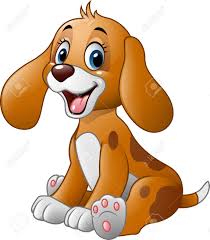 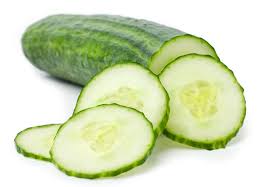 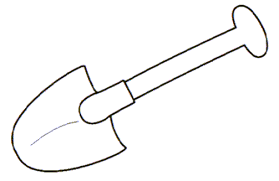                                      Colorea solo los dibujos que comienzan con la silaba inicial BOCA (BO)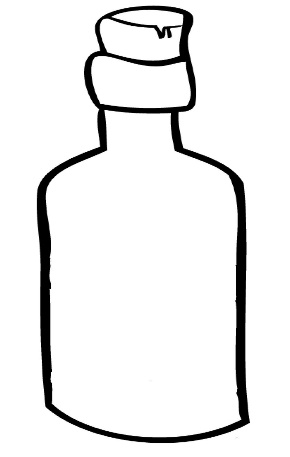 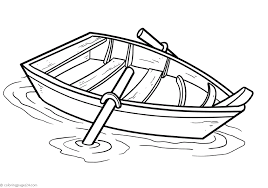 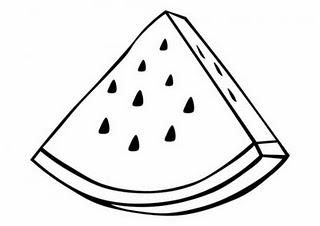 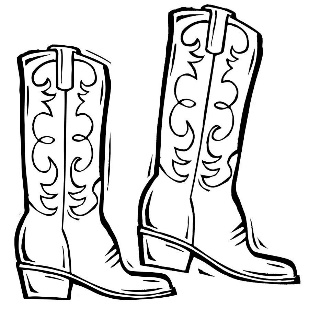 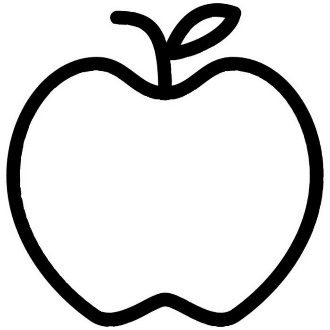 ¿CÓMO TE RESULTÓ LA ACTIVIDAD? COLOREA CÓMO LA EVALUARÍAS TÚ                          Colegio Carlos Miranda Miranda                            Lenguaje Verbal/Carla Ibarra Castañeda                            Educadora de PárvulosNombre del Estudiante:Objetivos de Aprendizaje:1) 6. Comprender contenidos explícitos de textos literarios y no literarios, a partir de la escucha atenta, describiendo información y realizando progresivamente inferencias y predicciones. 2 Y 3) 3. Descubrir en contextos lúdicos, atributos fonológicos de palabras conocidas, tales como conteo de palabras, segmentación y conteo de sílabas, identificación de sonidos finales e iniciales. 								1) 6. Comprender contenidos explícitos de textos literarios y no literarios, a partir de la escucha atenta, describiendo información y realizando progresivamente inferencias y predicciones. 2 Y 3) 3. Descubrir en contextos lúdicos, atributos fonológicos de palabras conocidas, tales como conteo de palabras, segmentación y conteo de sílabas, identificación de sonidos finales e iniciales. 								1) 6. Comprender contenidos explícitos de textos literarios y no literarios, a partir de la escucha atenta, describiendo información y realizando progresivamente inferencias y predicciones. 2 Y 3) 3. Descubrir en contextos lúdicos, atributos fonológicos de palabras conocidas, tales como conteo de palabras, segmentación y conteo de sílabas, identificación de sonidos finales e iniciales. 								Cont. ConceptualesTextos literarios: separación silábica, vocabulario, sílaba inicial Estrategias de comprensión lectora, extracción de información de texto leído Textos literarios: separación silábica, vocabulario, sílaba inicial Estrategias de comprensión lectora, extracción de información de texto leído Textos literarios: separación silábica, vocabulario, sílaba inicial Estrategias de comprensión lectora, extracción de información de texto leído Curso:Prekinder-kinderFecha27, 30, 01 de mayoInstrucciones Generales:Estimados estudiantes y apoderados: En estas actividades de lenguaje trabajaremos toda la semana el mismo texto “Poesía” por lo tanto hay que recordarla todos los días antes de comenzar la nueva actividad.Trabajaremos las fichas enviadas una por día según indica la fecha.A continuación, hay unos links que te pueden ayudar a comprender mejor las actividades.https://www.youtube.com/watch?v=dJ0JEyZCWTwhttps://www.youtube.com/watch?v=vnnaCz_VFvI&t=39sEstimados estudiantes y apoderados: En estas actividades de lenguaje trabajaremos toda la semana el mismo texto “Poesía” por lo tanto hay que recordarla todos los días antes de comenzar la nueva actividad.Trabajaremos las fichas enviadas una por día según indica la fecha.A continuación, hay unos links que te pueden ayudar a comprender mejor las actividades.https://www.youtube.com/watch?v=dJ0JEyZCWTwhttps://www.youtube.com/watch?v=vnnaCz_VFvI&t=39sEstimados estudiantes y apoderados: En estas actividades de lenguaje trabajaremos toda la semana el mismo texto “Poesía” por lo tanto hay que recordarla todos los días antes de comenzar la nueva actividad.Trabajaremos las fichas enviadas una por día según indica la fecha.A continuación, hay unos links que te pueden ayudar a comprender mejor las actividades.https://www.youtube.com/watch?v=dJ0JEyZCWTwhttps://www.youtube.com/watch?v=vnnaCz_VFvI&t=39sPREGUNTAS SUGERIDAS1. ¿Qué tipo de texto es? (poesía)2. ¿De qué habla la poesía?3. ¿Serias capaz de repetir la poesía?                                          SOLUCIONARIO O RESPUESTA ESPERADA                                          SOLUCIONARIO O RESPUESTA ESPERADANÚMERO DE PREGUNTARESPUESTASFicha N° 11.Poesía2.Boca 3.Repite poesía solo o con ayudaFicha N°2Colorear la cantidad de sílabas                                                  Nariz =2                                                  Boca= 2                                                   Manos =2                                                   Oreja =3Ficha N°3Sólo se colorean: bote-botella-botas 